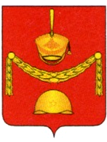 АДМИНИСТРАЦИЯПОСЕЛЕНИЯ РОГОВСКОЕ В ГОРОДЕ МОСКВЕПОСТАНОВЛЕНИЕОб утверждении годового отчета о ходе реализации и оценке эффективности муниципальной программы«Молодежная политика в поселении  Роговское в городе Москве на 2022 -2024 годы» за 2022 годВ соответствии со статьей 179 Бюджетного кодекса Российской Федерации, Федеральным законом от 06.10.2003 №131-ФЗ «Об общих принципах организации местного самоуправления в Российской Федерации», Законом города Москвы от 06.11.2002 №56 «Об организации местного самоуправления в городе Москве», Постановлением администрации поселения Роговское от 07.09.2021 №20 «Об утверждении Порядка разработки,  реализации и оценки эффективности муниципальных программ муниципального  образования поселения Роговское»,                             ПОСТАНОВЛЯЮ:       1. Утвердить годовой отчет о ходе реализации и оценке эффективности муниципальной программы «Молодежная политика в поселении Роговское в городе Москве на 2022 -2024 годы» за 2022 год (приложение).   2. Настоящее постановление подлежит опубликованию в бюллетене «Московский муниципальный вестник» и размещению на официальном сайте поселения Роговское.      3. Контроль за исполнением настоящего постановления остается за главой администрации.Глава администрации                                                             А.В. ТавлеевПриложение к постановлению администрациипоселения Роговское в городе Москве от 01.03.2023 № 06Годовой отчет о ходе реализации и оценке эффективностимуниципальной программы «Молодежная политика в поселении Роговское в городе Москве на 2022 -2024 годы»  за 2022 годМуниципальная программа «Молодежная политика в поселении Роговское в городе Москве на 2022-2024 годы» утверждена Постановлением Администрации поселения Роговское в городе Москве от 09.03.2022 №07. Объем финансирования муниципальной программы за 2022 год:- определенный муниципальной программой по состоянию на 01.01.2022 – 500,0 тыс. рублей;- утверждено в местном бюджете по состоянию на 31.12.2022 – 500,0 тыс. рублей;- фактически профинансировано 434,1 тыс. рублей.Исходя из представленного отчета - мероприятия Муниципальной программы выполнены.Ответственным исполнителем муниципальной программы Ждакаева Л.И.Представлен Годовой отчет о ходе реализации и оценке эффективности муниципальной программы «Молодежная политика в поселении Роговское в городе Москве на 2022-2024 годы» за 2022 год, который соответствует установленному Порядку. 1. Сведения о достижении значений показателей муниципальной программы за 2022 годПрограммой предусмотрено два показателя, по 2 из которых фактические значения соответствуют плановым. Сведения о достижении значений целевых показателей (индикаторов) муниципальной программы «Молодежная политика в поселении Роговское в городе Москве на 2022 -2024 годы» за 2022 год, приложение 1 к годовому отчету о ходе реализации и эффективности муниципальной программы. 2. Анализ факторов, повлиявших на ходреализации муниципальной программыМероприятия муниципальной программы выполнены в полном объеме, в установленные сроки. Анализ факторов, повлиявших на ход реализации мероприятий муниципальной программы, не выявлен.          3. Сведения об использовании бюджетных ассигнований на реализацию муниципальной программыСведения об использовании бюджетных ассигнований на реализацию муниципальной программы указаны в Отчете об использовании бюджетных ассигнований бюджета  муниципального образования поселения Роговское и иных средств на реализацию муниципальной программы «Молодежная политика в поселении Роговское в городе Москве на 2022 -2024 годы» за 2022 год, приложение 2 к годовому отчету о ходе реализации и эффективности муниципальной программы. 4. Информация о внесенных изменений в муниципальную программуВ течение 2022 года изменения в муниципальную программу вносились один раз Постановление администрации поселения Роговское от 20.04.2022 № 22 «О внесении изменений в постановление администрации поселения Роговское в городе Москве от 09.03.2022 №07». Программа направлена на развитие и совершенствование муниципальной службы в администрации, повышение эффективности деятельности муниципальных служащих и муниципального управления, создание организационных, информационных условий для развития муниципальной службы на территории. 5. Предложения по дальнейшей реализации муниципальной программыТаким образом, анализируя достигнутые показатели, степень выполнения мероприятий программы, можно сделать вывод о том, что реализация программы «Молодежная политика в поселении Роговское в городе Москве на 2022-2024 годы» является эффективной. Данная муниципальная программа вносит определенный вклад в социально-экономическое развитие поселения Роговское. Увеличилось количество молодых людей, вовлеченных в деятельность общественных объединений, число молодежи, охваченной воспитательными и просветительскими акциями и мероприятиями, вовлеченной в реализацию патриотической работы, увеличилось число подростков и молодежи, охваченных профилактическими акциями и мероприятиями.Вывод: По всем мероприятиям достигнуты показатели, характеризующие положительную эффективность реализации муниципальной программы по всем установленным показателям выполнены на 87%, считаем целесообразным признать выполнение муниципальной программы удовлетворительной и продолжить ее реализацию в 2023 году.Приложение 1к годовому отчету о ходе реализации и оценке эффективностимуниципальной программы «Молодежная политика в поселении Роговское в городе Москве на 2022 -2024 годы» за 2022 годСведения о достижении значений целевых показателей (индикаторов) муниципальной программы 
«Молодежная политика в поселении Роговское в городе Москве на 2022 -2024 годы» за 2022 год
Приложение 2к годовому отчету о ходе реализации и оценке эффективностимуниципальной программы «Молодежная политика в поселении Роговское в городе Москве на 2022 -2024 годы» за 2022 годОтчетоб использовании бюджетных ассигнований бюджета муниципального образования   поселения Роговское и иных средств на реализацию муниципальной программы «Молодежная политика в поселении Роговское в городе Москве на 2022 -2024 годы» за 2022 годОт  01.03.2023№06№ п/пЦелевой показатель (индикатор) (наименование)Единица измеренияЗначения целевых показателей (индикаторов) муниципальной программы, подпрограммыЗначения целевых показателей (индикаторов) муниципальной программы, подпрограммыОбоснование отклонений значений показателя (индикатора) на конец отчетного года (при наличии)№ п/пЦелевой показатель (индикатор) (наименование)Единица измеренияОтчетный годОтчетный годОбоснование отклонений значений показателя (индикатора) на конец отчетного года (при наличии)№ п/пЦелевой показатель (индикатор) (наименование)Единица измеренияПланФакт1234561Обеспечение участия молодежи поселения в городских, региональных и всероссийских фестивалях, форумах, конкурсах, соревнованиях, слетах, конференциях, акциях и других мероприятияхмероприятия12122Мероприятия духовно нравственного, патриотического воспитаниямероприятия5 5 3Проведение культурно-массовых мероприятий, направленных на формирование здорового образа жизни, развитие спорта и досуга молодежимероприятия12 12 4Награждение молодежи, имеющих активную жизненную позициючел.10 10 Наименование муниципальной программы, подпрограммы, основного мероприятияОтветственный исполнитель, соисполнитель, участникОбъемы бюджетных ассигнований (тыс. рублей)Объемы бюджетных ассигнований (тыс. рублей)Объемы бюджетных ассигнований (тыс. рублей)Объемы бюджетных ассигнований (тыс. рублей)Наименование муниципальной программы, подпрограммы, основного мероприятияОтветственный исполнитель, соисполнитель, участникСводная бюджетная роспись, план на 01 января отчетного годаСводная бюджетная роспись на 31 декабря отчетного годаКассовое исполнение% исполнения (5/4 * 100)123456Муниципальная программа
«Молодежная политика в поселении Роговское в городе Москве на 2022 -2024 годы» Всего:500,00500,00434,186,8%Муниципальная программа
«Молодежная политика в поселении Роговское в городе Москве на 2022 -2024 годы» Ответственный исполнительЖдакаева Л.И.Ждакаева Л.И.Ждакаева Л.И.Муниципальная программа
«Молодежная политика в поселении Роговское в городе Москве на 2022 -2024 годы» СоисполнительнетнетнетМуниципальная программа
«Молодежная политика в поселении Роговское в городе Москве на 2022 -2024 годы» УчастникАдминистрация поселения РоговскоеАдминистрация поселения РоговскоеАдминистрация поселения РоговскоеПодпрограммаВсего:нетнетнетПодпрограммаОтветственный исполнитель (соисполнитель)ПодпрограммаУчастникОсновное мероприятие:Обеспечение участия молодежи поселения в городских, региональных и всероссийских фестивалях, форумах, конкурсах, соревнованиях, слетах конференциях, акциях и других мероприятияхВсего:100,00200,00200,00100%Основное мероприятие:Обеспечение участия молодежи поселения в городских, региональных и всероссийских фестивалях, форумах, конкурсах, соревнованиях, слетах конференциях, акциях и других мероприятияхОтветственный исполнительЖдакаева Л.И.Ждакаева Л.И.Ждакаева Л.И.Основное мероприятие:Обеспечение участия молодежи поселения в городских, региональных и всероссийских фестивалях, форумах, конкурсах, соревнованиях, слетах конференциях, акциях и других мероприятияхСоисполнительнетнетнетОсновное мероприятие:Обеспечение участия молодежи поселения в городских, региональных и всероссийских фестивалях, форумах, конкурсах, соревнованиях, слетах конференциях, акциях и других мероприятияхУчастникАдминистрация поселения РоговскоеАдминистрация поселения РоговскоеАдминистрация поселения РоговскоеОсновное мероприятие:Мероприятия духовно-нравственного, патриотического воспитанияВсего:100,00100,0096,396,3%Основное мероприятие:Мероприятия духовно-нравственного, патриотического воспитанияОтветственный исполнительЖдакаева Л.И.Ждакаева Л.И.Ждакаева Л.И.Основное мероприятие:Мероприятия духовно-нравственного, патриотического воспитанияСоисполнительнетнетнетОсновное мероприятие:Мероприятия духовно-нравственного, патриотического воспитанияУчастникАдминистрация поселения РоговскоеАдминистрация поселения РоговскоеАдминистрация поселения РоговскоеОсновное мероприятие: Проведение культурно-массовых мероприятий, направленных на формирование здорового образа жизни, развитие спорта и досуга молодежиВсего:100,00100,00100,00100%Основное мероприятие: Проведение культурно-массовых мероприятий, направленных на формирование здорового образа жизни, развитие спорта и досуга молодежиОтветственный исполнительЖдакаева Л.И.Ждакаева Л.И.Ждакаева Л.И.Основное мероприятие: Проведение культурно-массовых мероприятий, направленных на формирование здорового образа жизни, развитие спорта и досуга молодежиСоисполнительнетнетнетОсновное мероприятие: Проведение культурно-массовых мероприятий, направленных на формирование здорового образа жизни, развитие спорта и досуга молодежиУчастникАдминистрация поселения РоговскоеАдминистрация поселения РоговскоеАдминистрация поселения Роговское